Publicado en Madrid el 18/07/2019 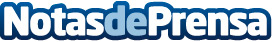 Rentokil: las termitas deben considerarse en la rehabilitación de los centros históricosLa preservación y recuperación de los centros históricos de nuestras ciudades es un derecho que concierne a toda la sociedad. Las ciudades crecen, se transforman y deben mantenerse, por lo que dichas rehabilitaciones suponen una obligación, además de una forma de desarrollo social, económico e histórico que debe protegerse por las entidades públicas y privadas implicadasDatos de contacto:Gema Izquierdo917818090Nota de prensa publicada en: https://www.notasdeprensa.es/rentokil-las-termitas-deben-considerarse-en-la Categorias: Nacional Sociedad Logística Construcción y Materiales http://www.notasdeprensa.es